    БЕЗОПАСНОСТЬ   ПРИ ИСПОЛЬЗОВАНИИ   СРЕДСТВ                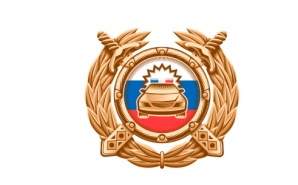 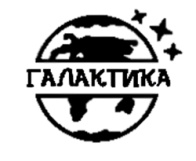    Госавтоинспекция                 ИНДИВИДУАЛЬНОЙ   МОБИЛЬНОСТИ                        МБОУДО БЮЦКО      города Калуги                                                  (СИМ)                                                         «Галактика» г.Калуги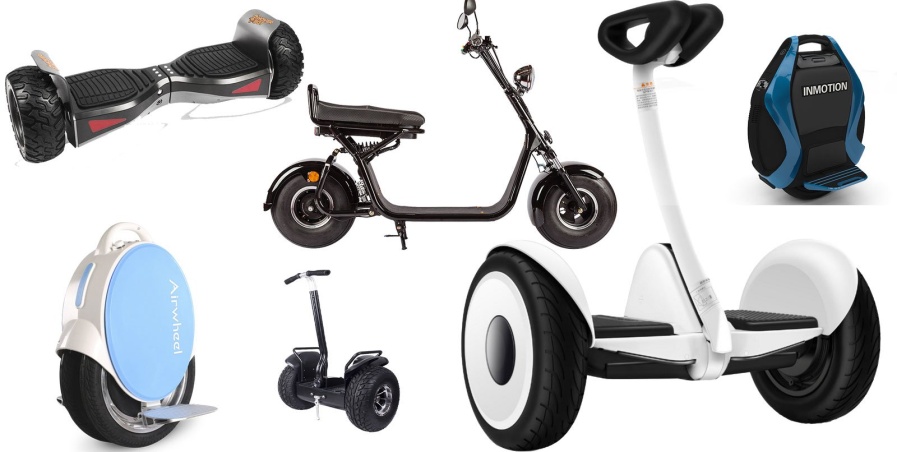 Гироскутер, сегвей, моноколесо, самокат с электродвигателем – это модные и современные средства передвижения. Их еще называют стредствами индивидуальной мобильности или СИМ.Запомни: с точки зрения Правил дорожного движения, передвигающийся при помощи средств индивидуальной мобильности, считается ПЕШЕХОДОМ и подчиняется правилам для пешеходов:Передвигаться при помощи средств индивидуальной мобильности можно по тротуарам, пешеходным и велопешеходным дорожкам, в пределах пешеходных зон, а также в местах, закрытых для движения транспорта: в парках, скверах, дворах и на специально отведенных для катания площадках.Выезжать на СИМ на проезжую часть дороги НЕЛЬЗЯ!Чтобы перейти дорогу, нужно спешиться, взять устройство и перейти дорогу по пешеходному переходу пешком, подчиняясь правилам для пешеходов.Помни: тротуары и пешеходные дорожки предназначены прежде всего для движения пешеходов.	Будь внимателен и осторожен, чтобы не задеть других пешеходов и не нанести им травмы.	А лучше – катайся в специально отведенных для этого местах!При использовании СИМ соблюдай правила безопасности:Используй защитную экипировку – велошлем, перчатки, наколенники, налокотники. Они уберегут тебя от травм в случае падения.Носи световозвращающие элементы, чтобы быть заметным.Выбирай для катания ровную поверхность без сильных перепадов высоты, без ям и выбоин.Сохраняй безопасную скорость, останавливайся плавно и аккуратно.Старайся не кататься в узких пространствах, при больших скоплениях людей, в местах, где много помех и препятствий, а также при недостаточном освещении.Во время движения откажись от использования смартфона, плеера с наушниками и других гаджетов.Вовремя заряжай аккумулятор устройства.Не используй неисправные устройства.КАТАЙСЯ   БЕЗОПАСНО!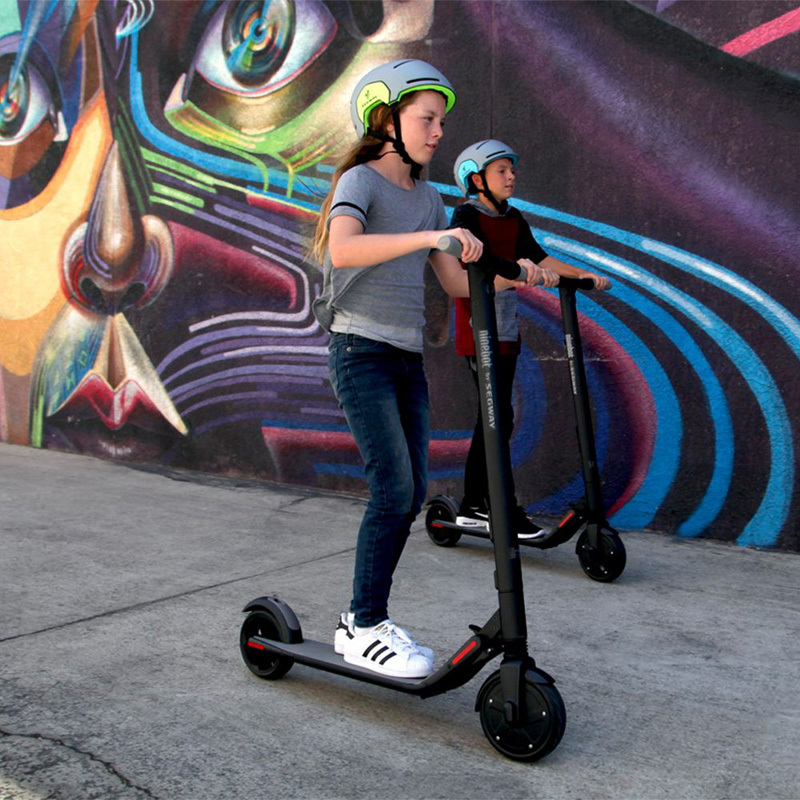 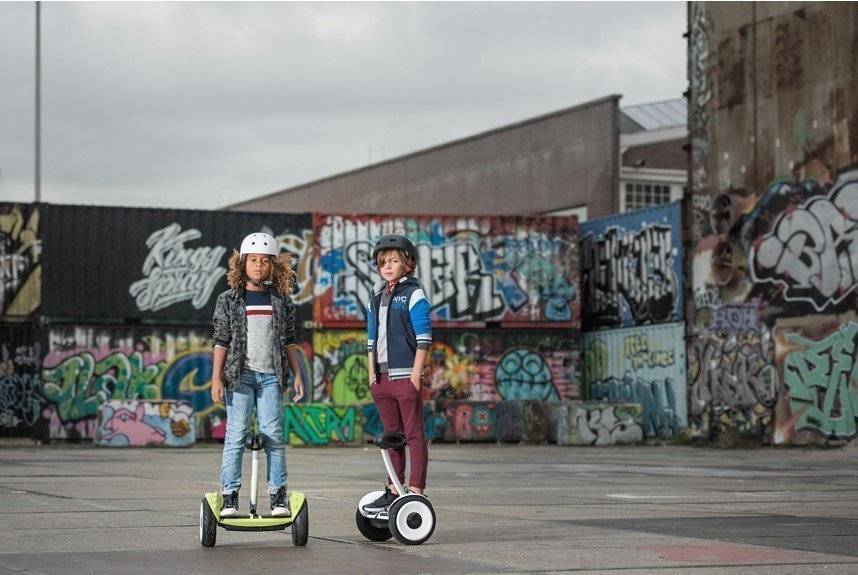 